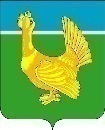 Администрация Верхнекетского районаПОСТАНОВЛЕНИЕВ соответствии со статьёй 7 Федерального закона от 6 октября 2003 года №131-ФЗ «Об общих принципах организации местного самоуправления в Российской Федерации» постановляю:1. Внести в постановление Администрации Верхнекетского района от 11.06.2019 №502 «О создании общественной комиссии по обеспечению реализации программ формирования современной городской среды на территории муниципального образования Верхнекетский район Томской области» изменения, изложив приложение 1 в редакции согласно приложению к настоящему постановлению.  2.Настоящее постановление вступает в силу со дня его официального опубликования в сетевом издании «Официальный сайт Администрации Верхнекетского района».Глава Верхнекетского района                                                                     С.А. АльсевичМ.А. АвдеевДело-2, Инженерный центр-1, члены общественной комиссии- 12Утвержденпостановлением Администрации Верхнекетского районаот 15 мая 2024 г. № 410Составобщественной комиссии по обеспечению реализации программ формирования современной городской среды на территории муниципального образования Верхнекетский район Томской областиПредседатель:Альсевич Светлана Александровна – Глава Верхнекетского района;Члены комиссии:Никешкин Сергей Александрович – заместитель Главы Верхнекетского района по промышленности, ЖКХ, строительству, дорожному комплексу и безопасности (заместитель председателя комиссии);Рыбакова Алиса Сергеевна – инженер-сметчик 1 категории муниципального казённого учреждения «Инженерный центр» Верхнекетского района Томской области;Авдеев Максим Александрович – инженер-сметчик 1 категории муниципального казённого учреждения «Инженерный центр» Верхнекетского района Томской области (секретарь комиссии);Морозова Лилия Владимировна – начальник отдела по культуре, молодежной политике, спорту и туризму Администрации Верхнекетского района;Чехов Сергей Викторович – Глава Белоярского городского поселения (по согласованию);Чернышева Надежда Александровна – Глава Сайгинского сельского поселения (по согласованию);Соловьёва Анастасия Геннадьевна – Глава Клюквинского сельского поселения (по согласованию);Родикова Галина Михайловна – Глава Катайгинского сельского поселения (по согласованию);Дробышенко Марина Александровна – Глава Степановского сельского поселения (по согласованию);Майкова Оксана Георгиевна – директор муниципального автономного учреждения «Культура»;Парамонова Евгения Алексеевна – председатель Думы Верхнекетского района (по согласованию);Ожга Евгения Андреевна – директор ООО «УК Веста» (по согласованию);Шипелик Ирина Владимировна – исполнительный секретарь Верхнекетского местного отделения Всероссийской политической партии «Единая Россия» (по согласованию);Попова Людмила Валерьевна – представитель Общества инвалидов по Верхнекетскому району (по согласованию).15 мая 2024 г.р.п. Белый ЯрВерхнекетского района Томской области                №  410О внесении изменений в постановление Администрации Верхнекетского района от 11.06.2019 № 502 «О создании общественной комиссии по обеспечению реализации программ формирования современной городской среды на территории муниципального образования Верхнекетский район Томской области»